БЮЛЛЕТЕНЬ № 5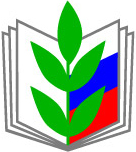 ( сентябрь 2019)Территориальная (местная) профсоюзная организация Вахитовского и Приволжского районов г. Казани работников образования и наукиВЫ СПРАШИВАЛИ  -МЫ ОТВЕЧАЕМО диспансеризации работников   С 1 января 2019 года работодатель обязан в соответствии со ст. 185.1 ТК РФ предоставлять оплачиваемые дни работнику для прохождения диспансеризации.
Требуется ли устанавливать порядок предоставления в локальных актах? Необходимо ли требовать от работника подтверждающую справку из медучреждения?   При прохождении диспансеризации в порядке, предусмотренном законодательством в сфере охраны здоровья, работники имеют право на освобождение от работы на один рабочий день один раз в три года с сохранением за ними места работы (должности) и среднего заработка, а работники "предпенсионного возраста" - на освобождение от работы на два рабочих дня один раз в год с сохранением за ними места работы (должности) и среднего заработка (части первая и вторая ст.185.1 ТК РФ).   Работник освобождается от работы для прохождения диспансеризации на основании его письменного заявления, при этом день (дни) освобождения от работы согласовывается (согласовываются) с работодателем (часть третья ст.185.1 ТК РФ) При этом норм, обязывающих работника в последующем представлять работодателю документы, подтверждающие факт прохождения им диспансеризации, ТК РФ не содержит. Как разъясняют представители Государственной инспекции по труду, предоставление работником таких документов не обязательно.   Вместе с тем в данном случае нельзя не учитывать ту цель, с которой работникам предоставляются дни отдыха в соответствии со ст.185.1 ТК РФ. Поскольку предоставление и последующая оплата таких дней связаны именно с прохождением работником диспансеризации, то, по нашему мнению, работодатель вправе требовать от него предоставления подтверждающих документов. Без таких документов предоставленные и оплаченные дни будут являться по своей сути дополнительными оплачиваемые днями отдыха, который работодатель предоставил работнику по собственной инициативе.     При определении того, какими документами работник может подтвердить прохождение диспансеризации, можно руководствоваться рекомендациями официальных органов, данными в отношении случаев подтверждения прохождения беременными женщинами обязательного диспансерного обследования, на время которого за ними сохраняется средний заработок (часть третья ст. 254 ТК РФ). В соответствии с позицией ФСС в качестве таких документов могут быть использованы справки (талоны)  медицинской организации с указанием даты и времени посещения врача.   Специалисты    Роструда поддерживают данное разъяснение не только в отношении беременных женщин.  
ТК РФ не содержит требования о том, что работодатель обязан каким-либо образом закреплять в локальном нормативном акте порядок прохождения работниками диспансеризации, установленный ст. 185.1 ТК РФ.   Вместе с тем, если работодатель считает нужным, он вправе продублировать в локальном нормативном акте нормы указанной статьи, а также предусмотреть, например, порядок согласования сторонами дней для прохождения диспансеризации, представления работником подтверждающих документов. Работники предпенсионного возраста – льготы (дополнительные выходные при прохождении диспансеризации)  В Трудовом кодексе РФ после вступления в силу Федерального закона от 03.10.2018 № 353-ФЗ появилась новая статья, согласно которой сотрудники имеют право на освобождение от выполнения трудовых обязанностей на один рабочий день для прохождения диспансеризации (один раз в 3 года). При этом за ними сохраняется средний заработок и место работы (занимаемая должность). Но в случае, если работнику осталось 5 лет (или менее) до выхода на пенсию, он признается сотрудником предпенсионного возраста. А таким трудящимся полагается не один, а два дополнительных выходных дня для прохождения диспансеризации, и не раз в 3 года, а ежегодно.  Что такое диспансеризация (работники предпенсионного возраста - льготы) Диспансеризация - это комплекс мероприятий, осуществляемых в отношении определенных групп населения в соответствии с действующим законодательством РФ и включающих в себя профилактический медосмотр и дополнительные методы обследований, целью проведения которых является проверка состояния здоровья гражданина (в том числе установление группы здоровья и диспансерного наблюдения) (ст. 46 Федерального закона от 21.11.2011 № 323-ФЗ).Диспансеризацию работники проходят единожды за 3 года, но существуют исключения из данного правила, и для некоторых сотрудников медицинские осмотры проводятся чаще.Регулярные медицинские осмотры, согласно нормам ТК РФ, проводятся за счет работодателя в обязательном порядке для:трудящихся, занятых на производстве, связанном с обращением с источниками повышенной опасности;работниками пищевого производства, сферы питания и др.Целью прохождения медицинского осмотра является выяснение, может ли гражданин заниматься той деятельностью, которой занимается в рабочее время. Однако  прохождение диспансеризации не решало вопросов профилактики и лечения болезней. В связи с этим в настоящее время (начиная с 01.01.2018 г.) действует Приказ Минздравсоцразвития РФ от 26.10.2017 № 869н, принятый во исполнение указаний ст. 46 Федерального закона от 21.11.2011 № 323-ФЗ. Установленный Приказом порядок действует в отношении трудоустроенных лиц, неработающих, учащихся по очной форме в средних и высших учебных заведениях.С какой целью проводится диспансеризация (работники предпенсионного возраста - льготы)  Диспансеризация проводится с целью уменьшения случаев заболеваемости и преждевременной смертности по причине хронических неинфекционных (в том числе сердечно- сосудистых) заболеваний среди работающего населения.Диспансеризация заключается в прохождении 2 этапов (второй из которых проводится исключительно на основании сделанных на 1-ом этапе медицинских заключений).Первый этап диспансеризации  В первую очередь сотрудника организации проверяют на наличие неинфекционных заболеваний: диабета, глаукомы, онкологических болезней, нарушений функционирования сердечно- сосудистой системы и так далее. Главной целью первичного обследования становится диагностирование имеющихся рисков, которые могли бы нанести вред здоровью трудящегося. Кроме того, медицинские сотрудники проверяют гражданина на наличие признаков приема наркотических и психотропных препаратов, ранее не назначенных врачами.Чтобы пройти первый этап диспансеризации, сотруднику придется посетить медицинское учреждение 2 раза:В первый раз визит займет от 2 до 6 часов. Сотруднику предстоит пройти осмотр у следующих врачей: хирурга, окулиста, невролога, гинеколога, терапевта и других специалистов. Даже если очередей в поликлинике не будет (как правило, для работников учреждений организуется отдельная очередь), понадобится много времени для посещения всех кабинетов.Второй визит в поликлинику организуется с целью прохождения лабораторных анализов (общий и биохимический анализ крови, определение уровня холестерина и уровня сахара в крови с помощью экспресс- методик, измерение артериального давления и внутриглазного давления и т.д.).Важно! Если гражданину, обратившемуся в медицинское учреждение для прохождения диспансеризации, присваивается вторая или третья группа здоровья, должны быть назначены дополнительные исследования, чтобы уточнить диагноз и назначить лечение (или опровергнуть поставленный диагноз и установить первую группу здоровья).Второй этап диспансеризации  Граждан, отнесенных ко второй и третьей группе, ожидает второй этап диспансеризации - дополнительный, для уточнения диагноза. Осмотр будут проводить узкопрофильные специалисты, а также гражданину предложат заново пройти лабораторные исследования. Из бесплатных медицинских услуг, которые будут предложены пациенту, значатся:дополнительные инструментальные исследования;лабораторные анализы;консультация невропатолога, хирурга, окулиста, отоларинголога и прочих профильных специалистов.Всем сотрудникам организаций, которые явились на диспансеризацию и прошли осмотр у терапевта, выдается «Карта здоровья», в которую специалисты вносят все сведения о наличии или отсутствии заболеваний и записи с рекомендациями по поддержанию здоровья.Работники предпенсионного возраста - льготы: работодатели будут оплачивать диспансеризацию Изменения были внесены в Трудовой кодекс с той целью, чтобы сделать диспансеризацию более доступной для сотрудников предпенсионного возраста - в связи с пенсионной реформой оплачивать регулярные медицинские осмотры станет еще сложнее.Гарантии работникам организаций, связанные с прохождением медосмотра, установлены главой 28 ТК РФ - в данную главу, начиная с 01.01.2019 г. вводится статья 185.1, содержащая в себе гарантии на случай прохождения диспансеризации. Согласно указаниям новой статьи, работники предпенсионного возраста получают право на 2 оплачиваемых рабочих дня в год, которые по факту будут являться выходными, оформленными в связи с прохождением диспансеризации.Важно! Самовольно брать выходные и уходить на прохождение медосмотра нельзя - оплачиваемые дни для диспансеризации должны быть согласованы с работодателем. Сотрудник заблаговременно пишет заявление с просьбой о предоставлении ему двух выходных дней в рабочее время, ссылаясь на новую статью ТК РФ. Работодатель утверждает, предложенные дни либо предлагает альтернативу, после чего оплачивает эти выходные в размере среднего заработка. За сотрудником сохраняется место работы (должность), оклад.Меры ответственности в случае непредоставления дополнительных выходных Специальной нормы, которая устанавливала бы меры ответственности работодателей, отказывающихся предоставить работнику предпенсионного возраста 2 выходных в год для прохождения диспансеризации, не существует. Но за нарушение в отношении сотрудника организации работодатели могут быть наказаны по общей норме статьи 5.27 КоАП РФ. Величина штрафа при этом составляет:1-5 тысяч рублей для должностных лиц;30-50 тысяч рублей для юридических лиц.Законодательные акты по теме-Федеральный закон от 03.10.2018 № 353-ФЗ-Внесение поправок в Трудовой кодекс РФгл. 28 ТК РФ-Гарантии сотрудникам, направленным на прохождение медицинского осмотраст. 5.27 КоАП РФ-Штраф за непредоставление сотрудникам дополнительных оплачиваемых выходных в связи с необходимостью прохождения диспансеризацииТипичные ошибки1. Сотрудник предпенсионного возраста самовольно взял отгул для прохождения диспансеризации.Комментарий: Взять отгул для прохождения ежегодной диспансеризации можно только с разрешения и после согласования с работодателем, иначе сотруднику будет засчитан прогул.2. Работодатель собирается оплачивать сотруднику предпенсионного возраста 2 выходных дня для прохождения диспансеризации каждые 3 года.Комментарий: Диспансеризация проводится 1 раз в 3 года для всех сотрудников предприятий, кроме работников предпенсионного возраста - им положено проходить диспансеризацию ежегодно.Ответы на распространенные вопросы по теме «Работники предпенсионного возраста - льготы»Вопрос №1: Действуют ли в данный момент нормы статьи 185.1 ТК РФ, согласно которым получают работники предпенсионного возраста - льготы, а именно 2 оплачиваемых рабочих дня на прохождение ежегодной диспансеризации?Ответ: Статья 185.1 ТК РФ   действовует с 1 января 2019 года - с этого момента работодатели обязаны выполнять ее предписания и предоставлять лицам предпенсионного возраста 2 рабочих дня с сохранением среднего заработка и должности в период прохождения ежегодной диспансеризации.Вопрос №2: Существует ли специальная норма, устанавливающая размер штрафа для работодателей, отказывающихся оплачивать 2 дополнительных выходных сотрудникам предпенсионного возраста для прохождения ими диспансеризации?Ответ: Нет, но в такой ситуации к работодателю может быть применена общая норма статьи 5.27 КоАП, согласно которой размер штрафа составляет 1-5 тысяч рублей для должностных лиц и 30-50 тысяч рублей - для юридических лиц.Как получить 2 дня на диспансеризацию предпенсионерам в 2019 году Новая пенсионная реформа оказала влияние не только на граждан чей возраст близок к пенсионному, но и на их непосредственных работодателей. В связи с принятием нового законопроекта исполнительным органам власти также пришлось внести коррективы в существующее трудовое законодательство. Что привело к тому, что обязательств работодателей перед своими работниками стало больше, а не исполнение данных обязательств может привести к тяжелым последствиям для всей организации.Социальная поддержка для граждан, чей возраст близок к пенсионному  Основная задача государства – это обеспечение социальной защитой те категории граждан, которые ввиду личных обстоятельств не могут в полной мере обеспечить сами себе достойный уровень жизни. К такой категории граждан относятся лица пожилого возраста, которые ввиду своего возраста не могут поддерживать прежний уровень жизни, который им давала активная трудовая деятельность.Новое в трудовом законодательстве – ответственность  работодателя за предпенсионеровТрудовое законодательство в связи с новой пенсионной реформой также понесло ряд изменений. Возрастные особенности граждан предпенсионного возраста достаточно часто сказываются на их активной трудовой деятельности. Основные задачи, которые были поставлены перед государством в рамках новых поправок к существующему трудовому законодательству – это создание удобной рабочей среды для граждан чей возраст близок к пенсионном, сохранение рабочих мест, а также развитие социальной ответственности у работодателей.Работодатель не имеет право уволить с занимаемой должности предпенсионера в связи с возрастными ограничениями, а также данная категория граждан не может рассматриваться первой при сокращении штата сотрудников. Также отказ в приеме на работу в связи с ограничением по возрасту тоже запрещен на законодательном уровне. В противном случае организация и руководитель могут быть привлечены к уголовной ответственности за неправомерные действия, а также возрастной дискриминации.Обязательное предоставление двух дополнительных выходных в году для прохождения ежегодного медицинского осмотра. Эти два дня должны быть оплачены как обычные рабочие дни. Руководитель не имеет права отказать в предоставлении такого рода отгулов, но и работник должен считаться с интересами своей организации, поэтому дни должны обсуждаться заранее и предоставляться по обоюдному согласию.Получение дополнительной профессиональной квалификации. В случае если сотрудник не может больше продолжать свою трудовую деятельность в организации, и он вынужден покинуть занимаемую должность, он имеет право встать на учет в центре социальной занятости для получения повышенного пособия по безработице, а также освоения новой профессии, а также дальнейшего трудоустройства.Важно! Справку о статусе предпенсионера также необходимо предоставить и по месту работы. Только на основании данного документа работодатель сможет предоставить все необходимые льготы.Оформление двух дополнительных выходных для прохождения плановой диспансеризации  В соответствии с новым законодательством сотрудники организации, чей возраст близок к пенсионному имеют право ежегодно оформлять дополнительные два выходных дня для прохождения планового медицинского осмотра. Эти выходные оплачиваются работодателем, как рабочие дни за счёт фонда социального страхования. Для получения дополнительных отгулов необходимо:Заранее согласовать календарные даты предполагаемых дней планового осмотра с руководителем. Организация не имеет право отказать в двух дополнительных днях, но даты должны быть согласованы заблаговременно без ущерба рабочему процессу.Работник обязан как минимум за две недели написать заявление на имя генерального директора (или руководителя) с просьбой предоставить ему два оплачиваемых выходных дня для прохождения планового медицинского осмотра.Основанием для получения данного отгула является справка о получении статуса предпенсионера, которую можно получить либо, оставив заявку на сайте пенсионного фонда, либо на портале государственных услуг. Также ее можно получить в отделении МФЦ «Мои документы» по месту жительства. Среднее время получения документа составляет 10 рабочих дней.Работодатель на основании заявления и справки о статусе предпенсионера составляют приказ о предоставлении дополнительных выходных  дней  сотруднику    и   передаёт для ознакомления и подписания сотруднику. На основании данного приказа происходит оплата предоставленных выходных дней.Для прохождения диспансеризации нет необходимости заранее договариваться с медицинским учреждением. В настоящее время надо только заранее узнать график работы специалистов и получить обходной лист.Виды социальной поддержки для граждан предпенсионного возрастаСоциальные льготыОписаниеНалоговые льготыЛьготы по уплате налогов на имуществоКомпенсация по уплате налога на один из объектов жилого и нежилого помещения на выборНалоговые льготыЛьготы по уплате земельного налогаКомпенсация по уплате налога на 600 кв. метров земельного участка. Находящегося во владении предпенсионераЗдравоохранениеБесплатные медикаментыДанная льгота предоставляется по показаниям врача на основании рецепта, выписанного в государственном медицинском учрежденииЗдравоохранениеПротезирование зубов и восстановление зубного рядаБлагодаря новой социальной программе люди пенсионного и предпенсионного возраста могут получить услугу по протезированию зубов или восстановлению зубного ряда бесплатно, но не чаще чем раз в 5 лет.ЗдравоохранениеЛечение в санаторном учрежденииДанная льгота предоставляется по показаниям врача, но оформляется через работодателя либо центр социальной защиты населенияСоциально-общественныеБесплатный проезд на городском транспорте и пригородного сообщенияЛюбой гражданин предпенсионного возраста имеет право оформить бесплатный социальный проездной, который дает право на компенсацию проезда на общественном городском транспорте и электричках.Социально-общественныеКомпенсация оплаты коммунальных услугДанная льгота относится к региональным, так как действует она только в тех регионах которые утвердили ее на местном законодательном уровнеСоциально-общественныеПовышенное пособие по безработицеРазмер выплачиваемых пособий для граждан потерявших работ (кроме увольнений по причине дисциплинарных нарушений) увеличен, а также продлен срок получения пособия.